Calculations BookletFor GCSE Chemistry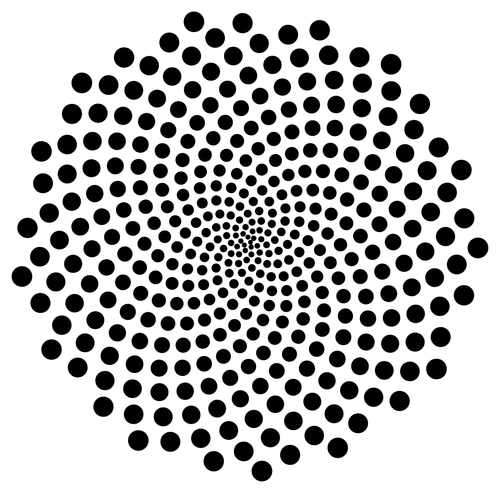 FOUNDATION TIERName:Class:Teacher:Relative Atomic Mass (Ar)Find the atomic mass of these element using a periodic tableIsotopesDescribe the atomic structure of these atoms:p=__ 	n=__	 e=__					p=__ 	n=__	 e=__These are both atoms of chlorine. There are called isotopes.What is different about them?	__________________________________What is the same?		__________________________________Chlorine is made of a mixture of both these isotopes.What would the mean atomic mass of chlorine be? ____That’s still not 35.5. Can you think of why we still don’t have the correct value?The relative atomic mass (shortened to Ar) is a w___________  average of the mass of all the atoms of an element compared to carbon -12.If there are 3 atoms of chlorine-35 and 1 of chlorine-37.What would the mean atomic mass of chlorine be then? 	____Carbon - 12 – all atomic masses are compared to the mass of carbon-12 as this can be measured extremely accurately. It has a mass of 12, so a hydrogen atom weighs 1/12 the mass of carbon-12, its mass is said to be 1.What would the mass of an atom that is double the mass of carbon -12? _____Relative formula mass	 (Mr) What is the relative atomic mass of one oxygen atom?	____What would the mass of two oxygen atoms be? 		____What is the mass of the carbon atom?				____Calculate the total mass of one carbon atom and two oxygen atoms: ____What is the mass of one oxygen atom?		____What is the mass of three oxygen atoms? 	____What is the mass of the sulfur atom?		____Calculate the total mass of one sulfur and three oxygen atoms ____Now calculate the relative formula masses (called Mr for short) of these molecules:HF		____				NH3		____CH4 		____				CH2O	____N2H4	____				C2H5OH	____Mg(OH)2	____				C6H12O6	____Mr and EquationsThis equation shows the reaction between methanol and hydrogen fluoride:					CH4O + HF → CH3F + H2OCount the number of each type of atom in the reactants:C	__H	__O	__F	__Count the number of each type of atom in the products:C	__H	__O	__F	__In a balanced equation, the number of each type of atom is the same in the reactants and the products.This equation shows the thermal decomposition of calcium carbonate:					CaCO3 → CaO + CO2 EquationsBalancing EquationsMg 	+    HCl 	→    MgCl2 +   H2H2 	+    O2 	→    H2ONaOH +    H2SO4 	→    Na2SO4 +    H2OWhat do balanced equations show us?	H2 +   Cl2 →  2HClThis equation means:___ hydrogen molecule reacts with ___ chlorine molecule to produce ___ molecules of hydrogen chloride, orDescribe what this equation tells you:N2 		+   	3H2 	→  		2NH3______________________________________________________________________________________________________________________________________________________________________________________________________Draw molecules represented by the equation above:Draw molecules represented by this equation:2H2		+   	O2		→  		2H2OMass and Equations	H2 +   Cl2 →  2HClWhat is the mass of: 	H2	 ___g		and  	 Cl2 	___g	?What is the mass of 2HCl? 		___ gWhat do you notice about the mass of the reactants compared to the products? ___________________Mass change and uncertaintyMass change demosExplaining Mass Change and Conservation in MassExplain how the mass measured has changed, but the Conservation of Mass is still true.Uncertainty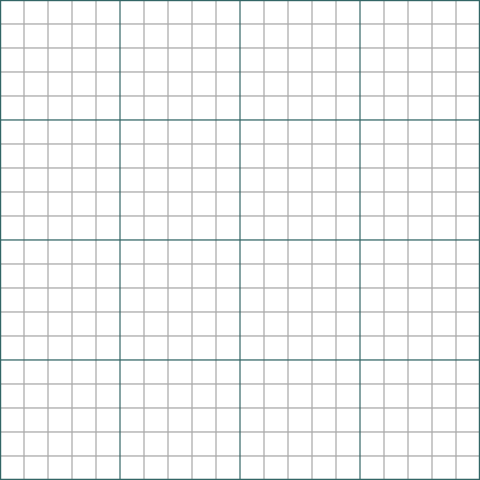 Which method has the most uncertainty?How can you tell?Do any of these methods have no uncertainty?Concentration of SolutionsWe can calculate the concentration of a solution by using this equation: Concentration (g/dm3) = mass (g) ÷ volume (dm3)If 20g of sodium chloride is dissolved in 1 dm3 of solution, what is the concentration in g/dm3?If 25g of glucose is dissolved in 5 dm3 of solution, what is the concentration in g/dm3?If 1g of zinc chloride is dissolved in 0.1 dm3 of solution, what is the concentration in g/dm3?If 0.05g of copper sulfate is dissolved in 0.125 dm3 of solution, what is the concentration in g/dm3?Converting cm3 to dm3 To use the equation above we need to convert any volumes given in cm3 to dm3. We do this by dividing by 1000.Convert the following volumes to dm3:2000cm3 = ________ dm3 		b.   500cm3   = ________ dm3100cm3   = ________ dm3 		d.   1500cm3 = ________ dm3If 2g of lithium chloride is dissolved in 100 cm3 of solution, what is the concentration in g/dm3?If 2.5g of tin nitrate is dissolved in 5000 cm3 of solution, what is the concentration in g/dm3?If 6.5g of zinc chloride is dissolved in 250 cm3 of solution, what is the concentration in g/dm3?If 0.01g of copper sulfate is dissolved in 1 cm3 of solution, what is the concentration in g/dm3?If 12g of silver nitrate is dissolved in 600 cm3 of solution, what is the concentration in g/dm3?Percentage YieldMirror words:	stnatcaer	________		stcudorp	________	noitaluclac	_________	dleiy		________		egatnecrep	________Percentage yieldThis is the amount of product produced compared to the maximum that can be made from the reactants.To calculate it, you use this equation:	Percentage yield 	=	Amount of product actually produced	x  100%			   		Maximum amount of product possibleA reaction produces a theoretical yield of 100g but only makes 50g. What is the percentage yield?Percentage yield = 	 50 x 100 = 				100A reaction produces 60g of product but in theory makes 80g. What is the percentage yield?A reaction produces a theoretical yield of 200g but only makes 150g. What is the percentage yield?A reaction produces a theoretical yield of 20g but only makes 12g. What is the percentage yield?A reaction produces 15g of product but in theory makes 75g. What is the percentage yield?How much of reactant is needed to make 30g of product if the percentage yield is 75%?Very few chemical reactions have a yield of 100%.Try a list some reasons why.Atom EconomyThe atom economy is the percentage of starting materials that end up as useful products. Atom economy = 	Relative formula mass of desired product from equation          	× 100Sum of relative formula masses of all reactants from equation In a reaction to produce H2 gas, what is the atom economy of the following reaction?		CO2 + CH4 → CO + 2H2Add up the Mr of all the reactants							_______Calculate the Mr of the useful product (multiplying by 2 as there is a 2 in front)  	_______Calculate the percentage atom economy						_______%In a reaction to produce Cu metal, what is the atom economy of the following reaction?		CuCl2 + Zn → ZnCl2 + CuAdd up the Mr of all the reactants							_______Calculate the Mr of the useful product						_______Calculate the percentage atom economy						_______%In a reaction to produce SO3 gas, what is the atom economy of the following reaction?		2SO2 + O2 → 2SO3Add up the Mr of all the reactants							_______Calculate the Mr of the useful product 					  	_______Calculate the percentage atom economy						_______%How could you have spotted the answer to this without working it out?__________________________________________________________________________In a reaction to produce NaOH, what is the atom economy of the following reaction?		2Na + 2H2O → 2NaOH + H2Add up the Mr of all the reactants							_______Calculate the Mr of the useful product 					  	_______Calculate the percentage atom economy						_______%How could you have spotted the answer to this without working it out?__________________________________________________________________________It is important for sustainable development and for economic reasons to use reactions with high atom economy. Calculations Booklet FT (2017) by Ian Sadler (English Martyrs’ Catholic School) shared under a Creative Commons Attribution 4.0 International License.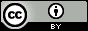 ElementSymbolRelative atomic massSodiumNa23OxygenMagnesiumSulphurCalciumChlorineAluminiumHydrogenPotassiumNitrogenRepeatTime when the solution went cloudy.Time when the cross disappeared.Time when the light sensor dropped below 50 lux.142s56s288s58s328s55s